MOD	CL/24A4/1المشروع الأولي للتذييل A للملحق 1 بالقرار 71 (المراجَع في دبي، 2018)توزيع الموارد___________مؤتمر المندوبين المفوضين (PP-18)
دبي، 29 أكتوبر - 16 نوفمبر 2018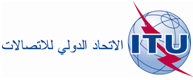 الجلسة العامةالإضافة 4
للوثيقة 24-A29 يونيو 2018الأصل: بالإنكليزيةتقرير من المجلستقرير من المجلستقرير فريق العمل التابع للمجلس المعني بالخطتين الاستراتيجية 
والمالية (CWG-SFP) للفترة 2023-2020تقرير فريق العمل التابع للمجلس المعني بالخطتين الاستراتيجية 
والمالية (CWG-SFP) للفترة 2023-2020المشروع الأولي للتذييل A للملحق 1 بالقرار 71
(المراجَع في دبي، 2018)المشروع الأولي للتذييل A للملحق 1 بالقرار 71
(المراجَع في دبي، 2018)بآلاف الفرنكات السويسريةبآلاف الفرنكات السويسريةبآلاف الفرنكات السويسريةبالنسبة المئويةبالنسبة المئويةبآلاف الفرنكات السويسريةبآلاف الفرنكات السويسريةبآلاف الفرنكات السويسريةالأهداف الاستراتيجية للاتحادالتكاليف المخططة للفترة 2023-2020إعادة توزيعالغاية 1: النموالغاية 2: الشمولالغاية 3: الاستدامةالغاية 4: الابتكارالغاية 5: الشراكةالغاية 1: النموالغاية 2: الشمولالغاية 3: الاستدامةالغاية 4: الابتكارالغاية 5: الشراكةإعادة توزيعأهداف قطاع الاتصالات الراديوية237 781إعادة توزيع52 06471 39945 82344 71623 7791.R تنظيم وإدارة استخدام الطيف/المدارات146 966إعادة توزيع%25%20%25%20%1036 74129 39336 74129 39314 6972.R معايير الاتصالات الراديوية31 205إعادة توزيع%30%20%10%30%109 3626 2413 1219 3623 1213.R تبادل المعارف59 610إعادة توزيع%10%60%10%10%105 96135 7655 9615 9615 961إعادة توزيعأهداف قطاع تقييس الاتصالات118 191إعادة توزيع40 12443 5059 27916 5398 7441.T تنمية المعايير61 236إعادة توزيع%40%20%10%20%1024 49312 2476 12412 2476 1242.T سد الفجوة في مجال التقييس25 411إعادة توزيع%15%75%103 81219 0572 5413.T موارد الاتصالات12 645إعادة توزيع%50%30%10%5%56 3233 7941 2656326324.T تبادل المعارف15 421إعادة توزيع%30%50%10%5%54 6267 7111 5427717715.T التعاون مع هيئات التقييس3 478إعادة توزيع%25%20%10%10%358706963483481 217إعادة توزيعأهداف قطاع تنمية الاتصالات244 808إعادة توزيع55 76469 32754 49328 57436 6501.D التنسيق60 842إعادة توزيع%10%40%10%10%306 08424 3376 0846 08418 2532.D بنية تحتية حديثة وآمنة للاتصالات/تكنولوجيا المعلومات والاتصالات62 567إعادة توزيع%60%10%10%10%1037 5406 2576 2576 2576 2573.D بيئة تمكينية68 212إعادة توزيع%10%10%54%16%106 8216 82136 83310 9146 8214.D مجتمع رقمي شامل53 187إعادة توزيع%10%60%10%10%105 31931 9125 3195 3195 319بآلاف الفرنكات السويسريةبآلاف الفرنكات السويسريةبآلاف الفرنكات السويسريةبالنسبة المئويةبالنسبة المئويةبآلاف الفرنكات السويسريةبآلاف الفرنكات السويسريةبآلاف الفرنكات السويسريةبآلاف الفرنكات السويسريةالأهداف الاستراتيجية للاتحادالتكاليف المخططة للفترة 2023-2020إعادة توزيعالغاية 1: النموالغاية 1: النموالغاية 2: الشمولالغاية 2: الشمولالغاية 3: الاستدامةالغاية 3: الاستدامةالغاية 4: الابتكارالغاية 4: الابتكارالغاية 5: الشراكةالغاية 1: النموالغاية 1: النموالغاية 2: الشمولالغاية 2: الشمولالغاية 3: الاستدامةالغاية 3: الاستدامةالغاية 4: الابتكارالغاية 5: الشراكةإعادة توزيعالأهداف المشتركة بين القطاعات43 437إعادة توزيع4 4424 44210 17010 1709 2839 2837 04112 5011.I التعاون14 200إعادة توزيع%10%10%10%10%10%10%10%10%601 4201 4201 4201 4201 4201 4201 4208 5202.I الاتجاهات الناشئة في مجال الاتصالات/ تكنولوجيا المعلومات والاتصالات3 084إعادة توزيع%10%10%10%10%70%70%103083083083082 1593083.I إمكانية النفاذ إلى الاتصالات/تكنولوجيا المعلومات والاتصالات7 452إعادة توزيع%10%10%70%70%10%10%107457455 2175 2177457454.I المساواة بين الجنسين والشمول4 621إعادة توزيع%10%10%70%70%204624623 2353 2359245.I الاستدامة البيئية12 093إعادة توزيع%10%10%60%60%20%20%101 2091 2097 2577 2572 4191 2096.I الحد من التداخل والازدواج1 987إعادة توزيع%15%15%15%15%15%15%15%15%40298298298298298298298795إعادة توزيعالمجموع الكلي للاتحاد644 217إعادة توزيع152 394152 394194 401194 401118 878118 87896 87081 674